Amherst Railway Society’s Railroad Hobby Show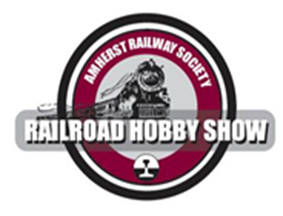 Wait List ApplicationPlease email to showoffice@amherstrail.org or mail to PO Box 247 Monson MA 01057.Vendor QuestionsLayout QuestionsNon-Profit QuestionsNEW OR UPDATEExhibitor’s Name:Mailing Address:City/State/Zip:Phone Number:Web Site:MA Tax ID #:Contact Name:Email Address:Home Phone:Cell Phone:Other Phone (Type?):Notice Required (1 day, 2 days, 1 week, 1 month?):How did you hear about our Show?Are you a returning vendor?What do you sell?What scale(s) or gauges?Number of Tables Requested:Layout Size:Scale or Gauge:Describe or attach a picture:Do you use barrier?Number of Tables:Sales:Non Sales:Please attach an IRS Letter of Determination.Please attach an IRS Letter of Determination.Please attach an IRS Letter of Determination.